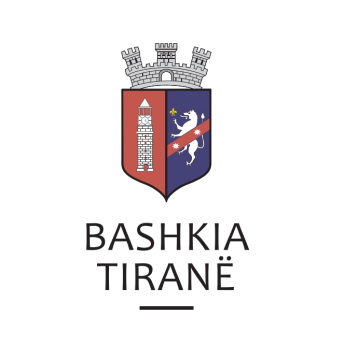      R  E  P U  B  L  I  K  A    E   S  H  Q  I  P  Ë  R  I  S  Ë
  BASHKIA TIRANË
DREJTORIA E PËRGJITHSHME PËR MARRËDHËNIET ME PUBLIKUN DHE JASHTË
DREJTORIA E KOMUNIKIMIT ME QYTETARËTLënda: Kërkesë për shpallje nga Drejtoria e Përgjithshme e Doganave, Dega Doganore Bllatë, për z. Renato Shamku.Pranë Bashkisë Tiranë ka ardhur kërkesa shpallje nga Dega Doganore Bllatë, me nr. 660/3 prot., datë  16.10.2019, protokolluar në institucionin tonë me nr. 41547 prot., datë 01.11.2019.Ju sqarojmë se pranë Degës Doganore Bllatë, me vendimin nr. 54, datë 20.06.2019, për z. Renato Shamku, të shpallet debitor për:Shumën 547,380 lekë detyrim doganorShumën 1,094,760 lekë penalitet, si dhe kamat vonesat deri në datën e likujdimitDrejtoria e Komunikimit me Qytetarët ka bërë të mundur afishimin e shpalljes për z. Renato Shamku, në tabelën e shpalljeve të Sektorit të Informimit dhe Shërbimeve për Qytetarët pranë Bashkisë Tiranë.     R  E  P U  B  L  I  K  A    E   S  H  Q  I  P  Ë  R  I  S  Ë
  BASHKIA TIRANË
DREJTORIA E PËRGJITHSHME PËR MARRËDHËNIET ME PUBLIKUN DHE JASHTË
DREJTORIA E KOMUNIKIMIT ME QYTETARËTLënda: Kërkesë për shpallje nga Drejtoria e Përgjithshme e Doganave, Dega Doganore Bllatë, për z. Rahmi Çela.Pranë Bashkisë Tiranë ka ardhur kërkesa shpallje nga Dega Doganore Bllatë, me nr. 474/4 prot., datë  16.10.2019, protokolluar në institucionin tonë me nr. 41548 prot., datë 01.11.2019.Ju sqarojmë se pranë Degës Doganore Bllatë, me vendimin nr. 53, datë 20.06.2019, për z. Rahmi Çela, të shpallet debitor për:Shumën 185,537 lekë detyrim doganorShumën 927,655 lekë penalitet, si dhe kamat vonesat deri në datën e likujdimitDrejtoria e Komunikimit me Qytetarët ka bërë të mundur afishimin e shpalljes z. Rahmi Çela, në tabelën e shpalljeve të Sektorit të Informimit dhe Shërbimeve për Qytetarët pranë Bashkisë Tiranë.